Bewerbung als [Name der Position] ab [frühstes Eintrittsdatum]Sehr geehrte/r Frau/Herr Muster,vielen Dank für das freundliche Telefonat am heutigen Tag. Wie angekündigt erhalten Sie anbei meine Bewerbung für die oben genannte Position.Ich bin überzeugt, dass die Leitlinie von [Unternehmensname] nur den höchsten Ansprüchen zu genügen meinem Ehrgeiz und Fähigkeiten entspricht. Daher sehe ich mich in Ihrem Umfeld als weitere treibende Kraft auf dem Weg [Mission des Unternehmens].Durch [x]jährige Erfahrung im [Bereich] und einer abgeschlossen Ausbildung [Bereich] bringe ich sehr gute Voraussetzungen mit, erstklassige Leistungen in Ihrem Unternehmen zu erbringen. Während meiner Tätigkeit als [frühere Position] bei [früheres Unternehmen (Stadt)] war ich besonders aktiv im [für die beworbene Position relevante Tätigkeiten]. Eigens initiiert, konnte ich [Erfolge nennen, möglichst Zahlen]. Zusätzlich habe ich durch ähnliche Maßnahmen [weitere Erfolge nennen]. Mein [x]jähriges Studium in [Bereich] hat es mir außerdem ermöglicht, [erworbene Kompetenzen] zu erlangen.Mein Ziel ist es, den Enthusiasmus und die Ambitionen die ich mitbringe in einem förderlichen Umfeld zu Leistung und Erfahrung zu formen und eine zentrale Rolle im Unternehmen einzunehmen. Darüber hinaus möchte ich meine Erfahrung im [Bereich], besonders im [Unterbereich(e)] noch weiter ausbauen. Ich bin sicher, dass Sie von meiner Einsatzbereitschaft, Gewissenhaftigkeit, Flexibilität und meinen Erfahrungen sehr profitieren werden. Gerne stelle ich mich persönlich bei Ihnen vor, um die Möglichkeit einer Zusammenarbeit näher zu besprechen.Mit freundlichen Grüßen,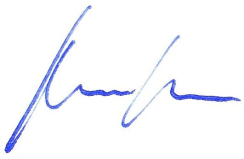 Maxine MustermannTel.: 	(+49) 171 123 456 78E-Mail: m.mustermann@gmail.comMaxine Mustermann – Musterweg 1 – 12345 MusterstadtFirmennameAnsprechpartnerAdressePLZ, OrtOrt, den 21.07.2020